In the Name of Allah, the Most Gracious, the Most Merciful 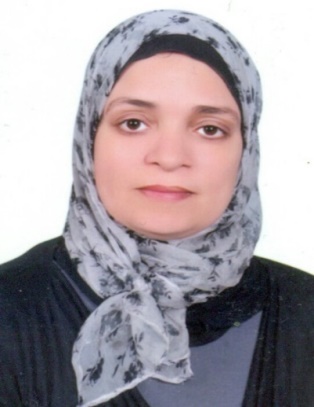 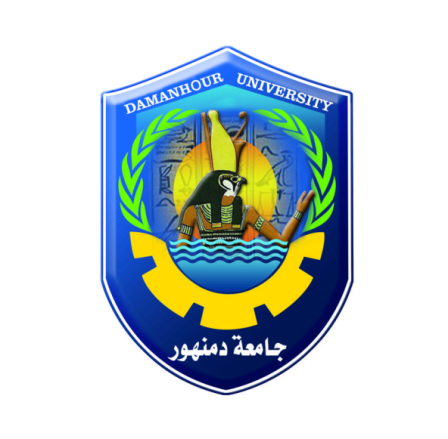 Damanhour UniversityFaculty of EducationDepartment of EnglishCurriculum VitaeDr Yousreya Ahmed Ali AlhamsharyPersonal Information and University AffiliationName: Yousreya Ahmed Ali Alhamshary Marital Status: widow, mother of a Son, and a Daughter...Current Position:  Associate prof. of linguistics Institution:  Faculty of Education, Damanhour University, Egypt.Specialization: Applied linguistics, Department: EnglishMailing Address: Faculty of Education, Damanhour University, Damanhour City, EgyptWork Tel No: 002-045-3282221   or 002-045-3282222   Work Fax No: 045-3282220   Home Tel and Fax No: 002- 047-3138860 or (002 01005459287) E-mail               :  myason2005@hotmail.com ;                                elhamshary@edu.dmu.edu.egPersonal website: http://www.damanhour.edu.eg/staff/pages/page.aspx?Staffid=738Facebook: https://www.facebook.com/groups/1387582608126819/Orcid ID:  https://orcid.org/0000-0001-7005-8943Google scholar:   https://scholar.google.com/citations?hl=ar&user=QnF49S8AAAAJlinkedin: https://www.linkedin.com/in/dr-yousreya-elhamshary-31964327/Research Gate: https://www.researchgate.net/profile/Yousreya_AlhamsharyMendeley: https://www.mendeley.com/profiles/dr-yousreya-alhamshary/Academic Degrees: Ph.D. in English Language, entitled “Developing an Electronic English Unit and Investigating its Teaching via the Internet on University Students’ Mastery of the Four English Language Skills and their Creative Abilities”, Kafrelsheikh University, Unpublished Dissertation 2010.Master Degree in English Language, entitled.” The Effectiveness of Using a Suggested Computer Multimedia Program to Develop English Language Writing Skills of Second Year Secondary Stage Students”, Kafrelsheikh University, Unpublished Dissertation 2006.Special Diploma in Education, Kafrelsheikh University.2004General Diploma in Education, Kafrelsheikh University.2003BA degree in English -Faculty of Alalsun - Ain Shams University.1992Publications in English:A published research paper entitled “A Comparative Analysis of Translated Cultural Signs in Naguib Mahfuz's the Thief and the Dogs” in the proceedings of 2nd Academic International Conference on Social Sciences and Education Nonham Collage Cambridge University 7/2020A published research paper entitled "Propagated Media Bias in the Coverage of Khashoggi's Case in the Saudi Newspaper Arab News: A Systemic Functional Grammar Perspective. Philology literature and linguistic series Research Journal of Faculty of Al Alsun Ain Shams University. Vol (1) January 2020.pages (1-38) ISSN: 1687-4242.A published research paper entitled "A Cultural Approach to Translate the Forgotten Legacy of the Egyptian Folk, A Case study of Mawwal Badriya. Wadi Elneel for Studies and Educational and Humanities Research Journal of Faculty of Arts Cairo University. Vol (24) issue (1) October 2019.pages (1-38) ISSN2536-9555.A published research paper entitled "A Glimpse into the Analysis of Religious Discourse and Islamic Identity in Sheikh Al-Azhar Dr Ahmed Al-Tayeb's Sermon on the Occasion of the Prophet's Birth.  The Journal of Scientific Research in Art Faculty of Women for Arts, Science and Education Ain Shams University. Quarterly Refereed Journal: Vol (20) Issue (5) 2019pages (425-448) ISSN2356-8348.A published research paper entitled "A Discursive Analysis of Persuasive Linguistic Strategies in President Abd El-Fattah El-Sisi's Speech in the Ceremony of Woman Appreciation. The Journal of Scientific Research in Art Faculty of Women for Arts, Science and Education Ain Shams University. Quarterly Refereed Journal: Vol (20) Issue (6) 2019 pages (495-522). ISSN2356-8348.A published research paper entitled "Beyond Text and Image: the Style of Communication in Social Network websites' ". The Journal of Faculty of Arts Alexandria University: Vol (98) 2019. . I.S.B.N: 1110-2128 No. of deposit 1980/319A published research paper entitled " The Incomprehensibility in the Qur'aan Translated Text: A Semantic Comparative analysis of Four Translations with Reference to Surat Yusuf ". The Journal of Literary Studies and Humanities Vol.18 issue (2) pages: 322-387, June 2018. IssN2314-7431. A published research paper entitled "Intercultural Language Socialization: Threats of Franco upon the Rules of Vocabulary Use and Linguistic Competence in English and Arabic". The Journal of English and Literature (JEL) ISSN(P):2249-6912;ISSN(E):2249-8028 Vol.4 issue.4 August 2014 pages: 23-34.A published research paper entitled "EFL college students’ Phonological Problems: A Case of Error Analysis". The Journal of English and Literature (JEL) ISSN(P):2278-4896; ISSN(E):2278-490X Vol.7 issue.1 January 2017 pages:17-28.A published research paper entitled "Learners' Cognitive Aspects & Prospectives of Listening Comprehension’. The Journal of Faculty of Arts Alexandria University. Vol (87)  2017.A published research paper. entitled "Social Networks: E-Discourse Analysis and Language Variation”. Fikr wa Ibda' No.114 July 2017 Pages:75-104A published research paper entitled "Evaluation of E-EFL-Challenging Learning Discourse: Prospects and Problems of Implementation". Fikr wa Ibda'. No.97 November 2015 Pages:35-61A published research paper entitled "EFL University Learners' Learning Preferences, Working Memory, and Speaking Performance". The Journal of Faculty of Education, Ain Shams University April 2016 vol: 15 pages:37-76Published BooksTeaching via Internet: design and implementation - LAP LAMBERT Academic Publishing. ISBN (978-3-659-25956-2) 2012Instructional Design: Skills and Applications for Practitioners (in Arabic) The EAITSM Inc February 2016Translated BooksLogic, Rhetoric, and Legal Reasoning in the Quran God’s Argument, by Gwynne, Rosalind Ward. Published by Taylor & Francis RoutledgeConferences, Sessions and Workshops2nd Academic International Conference on Social Sciences and Education Nonham collage Cambridge university 7/2020The second cultural forum (the leader girl of future) in the youth campus in Alexandria March 2020 The first international conference of the GUC in Cairo  February 2020The second cultural forum (the leader girl of future) in the youth campus in Alexandria March 2020 Academic Research Circle Workshop " Seeing through Translation" November 23, 2019CDELT 36th International Conference i-teach: Humachine in English Language Teaching November 2-3 2019.The third International Conference on Interdisciplinary in Linguistics, Literature, Translation, and Culture: Trends and Challenges Helwan University, October 29-31 2019.The first International Conference Faculty of Languages MSA University 9-10 October 2019The CDELT 35the International Conference "Green Teaching: Eco-Centric English in the Digital Age 10-11 November 2018The second International Conference in Literature, Linguistics and Translation "Narrativity: Worlds and Texts Helwan University 20-22 March 2018The first International Conference on Interdisciplinary Studies in Literature, Language and Translation. Helwan University15-16 March 2017.The 21th  Nile TESOL AUC conference inspiring teaching and Ownership of learning: redefining- integrating- empowering January 23-24 2017 Attending the First International Conference on Interdisciplinary Studies in Literature, Language and Translation 15-16 March 2017Heading the session and Presenting a paper entitled: " Social Networks: E-Discourse Analysis and Language Variation. The third Annual International Conference on Language, Literature and Translation. Language and Translation Unit -Ain Shams University (12-13 February) 2016.Attending the 13th International Symposium on Comparative Literature "Voices of / from Africa". Cairo University 15-17, November 2016. Attending online workshop about “integrating 3D printing into your makerspace to foster creativity and student ownership of learning, October 2016.Attending Several Online workshops of the British council first International Online Conference “Teaching for Success” 5-9 October 2016.Attending the 33rd CDELT National Symposium on English Language Teaching in Egypt Entitles”: teacher as a researcher. 24-25 October 2015Attending the second annual international conference of the language, literature and translation unit   Ain shams University 14-15 February 2015Attending and participating in preparing procedures for the third scientific conference of Faculty of education entitled “Teacher Professional Development and Human Investment 17-18 August 2015Attending online workshop about “learning on the digital Quad: mobile technology for student success, May 2015.Attending Online workshop about “How to Secure Your Online Testing” November. 2015Attending the 32nd CDELT national symposium on English language teaching in Egypt entitles”: Teaching English in the 21st Century: new Horizons. 3-4 May 2014Attending and Presenting a paper entitled: " Intercultural Language Socialization: Threats of Franco upon the Rules of Vocabulary Use and Linguistic Competence presented in the second cultural week symposium " the right to untranslatability" hold in Faculty of Alalsun Menya University (6-8 April) 2014. Attending Annual conference of the AUC for language” navigating away forward: innovating and e-novating in TESOL” 28-29 January 2014Attending the English language seminar at the British council Agouza January /2014Attending the annual scientific conference of Faculty of education entitled” Future Trends of Educational Assessment and Quality of Education. 23-25 August 2014 Attending an ELT Seminars on using ICT in a low resources context building on the cultural experience of learners. January 2014Attending a one day workshop on language assessment literacy at AMIDEAST Alexandria November 2014.Attending a one day workshop about curriculum and course description for program accreditation. Faculty of Education Damanhour University, 24 February 2014. Attending and presenting a paper in the annual scientific conference of Faculty of education entitled” Graduated Language Teachers: Quality of Professional Development; Needs, Reality And Hope. 15-16 May 2013Annual conference of Faculty of Education 15-16 May 2013Attending and presenting a paper in the ninth international education conference (ICT-learn 2010) entitled “e-learning prospects and challenges of implementation” September 2010 Management Professional Positions:Executive Manager of IT Unit Faculty of Education from October 2013 to April 2019 doing the following tasks:Supervising the maintenance and update of computers and printers.Operation and activate e-mail to students and faculty service. Supervising the portal for college. Create websites for each member of the teaching staff on the site so as to develop their own scientific subjects - Exams and previous models answer.Use of information technology in everything of the educational process and scientific research service. Train workers and college faculty members on ICT by the ICTP training center at the university.Resolve all faults in devices and networks and coordination with the university network and information center systems.Management information and e-learning center and Automation Project Libraries and project training.Provide technical support to users and beneficiaries in particular: -Project management information systems applications(MIS)Digital Library and automation libraries - projectE-learning - ProjectInfrastructure project information network.Training Project. Portal Project.Executive Manager of MIS center from September 2017 to September 2018 .Executive Manager of E-learning Center - Damanhour University (from2013-2015) supervising the following activities executed in the e-learning center exciting the following tasks:The production of e-learning courses for various faculties and activation of produced courses after training professors and students on the applications of using e-learningThe production of electronic courses subordinate to competitive program Marketing electronic courses produced in other universities.Creating virtual labsProviding database of digital media library containing photos, presentations, interactive simulation, video clips, audio clips, flash, documents and any other educational elements which depend on its design on multimediaAvailability of educational resources by faculty members (recorded lectures, videos, photos, introductory presentations………….) for student through internal model inside the university.Presenting services for surrounding community Board Member of E-Learning Center - Damanhour University 2016/2017Board Member of Information technology Center - Damanhour University 2016/2017Academic & Professional Training:Awarness of university students Helwan institution for leadership preparation 29 Jule – 2 August 2019Constructive assessment for learning  DAAD 24 December 2018E-learning skills 7-8 July 2018Flipped class and tools of web.2.0. Sengour University .Alexandria 22 October 2018.Adopting an Academic Program Damanhour University 29-30 August 2018.TOT1 for staff at Damanhour University31/3-4/4  2018International workshop on artificial inelegance 12 August 2018Self-evaluation for H.E. faculties and institutes 2-4 May 2017Education programs and courses specifications and evaluation of learning outcomes for H.E institutes 12-14 December 2017Accreditation of Academic programs may 2017Requirements of lead implementer course for the standard ISO 9001-2015 October 2017.Leaders preparation program held at Damanhour University August 2017 External Reviewer of Pre-University Educational Institution advanced session  NAQAAE Organization- Egypt 5-7 May 2015.E-content Design Standards – Ministry of Communications and Information Technology. May 2015E-learning Project Manager- Ministry of Communications and Information Technology. May 2015International ISO 9000 /2008 & ISo19011/2011 in management- Damanhour University4-15 February 2015.Report writing skills and advanced External Reviewer techniques for Pre-University Educational Institution NAQAAE Organization- Egypt 28-29 August 2016. External Reviewer for Kindergarten Institutions including three stages (self-evaluation – learning outcomes & curriculum plans – external reviewer) - NAQAAE organization 1-3 February 2014. External Reviewer for University Institutions including three stages (self-evaluation – learning outcomes & curriculum plans – external reviewer) - NAQAAE organization. 8 May -13 June 2013 External Reviewer for Pre-University Institutions including three stages (self-evaluation – learning outcomes & curriculum plans – external reviewer) - NAQAAE Organization. 27 January -13 February 2013Strategic Planning in Education) - NAQAAE Organization.26-27 June 2013TOT and Design Training Packages- Ain Shams University – Open Learning Center in collaboration with European Foundation for Construction and Development 21-23 November 2014.Competing for Research Funding - Faculty and Leadership Development Center = Damanhour University.4-5 March 2013Communication Skills - Faculty and Leadership Development Center = Damanhour University 21-22 January 2013.Quality Standards in Education - Faculty and Leadership Development Center = Damanhour University 16-17 January 2013.International Publishing of Scientific Research - Faculty and Leadership Development Center = Damanhour University 9-10 January 2013.Credit Hours in Educational System - Faculty and Leadership Development Center = Damanhour University 19-20 February 2014.E-learning Content Development - AUC – Cairo February – May 2007.E course Creation and Management – Singour University – Alexandria 12 October 2012. SCORM - AUC – Cairojune – juley  2007.  WORK SHOPS:IP and licensing (The Monetization of Ideas and Inventions:  A 3D-3600 Overview of Intellectual Property Licensing).IP and licensing (The worldwide internet digital privacy controversies: an overview of intellectual property law). Quality and accreditation of e-courses in NELC head office (National E-learning Center – team work) 31/12/2008. In addition, different separate workshops concerning same topic.One-day workshop in the following topics in the e-learning center in Cairo (on-line/ hybrid courses: design, approval and evaluation – research and development in teaching and learning – opportunities for learning about medical informatics) by sir Davis Walter – California.15 training sessions in the NELC (National E-learning Center).A one-day workshop in skills of producing and using multimedia and electronic research for faculty of education students in Kafrelsheikh. (TOT project) - Faculties of Education Enhancement Project.A 3 days’ workshop in preparing the school improvement facilitators by ministry of education in Egypt –main training center in Cairo 2004.Online Free Webinars:5 essentials for a competency based program that give a great ROI.XTM Cloud - the innovative CAT toolFluency Translation Suite – Experience it YourselfIntroducing XTM - Better Translation Technology.Topics Covered During my StudiesTeaching and Learning EFL/ESL techniques.CALL application in Teaching and Learning Especially in EFL.E - Course production. Evaluation of E-Courses Production Quality.Content analysis.			-Learning styles Educational measurement.,		-Testing and CALL.Additional Areas: Research skills.Training and Presentation Skills.Instructional Material Preparation.Strategic Planning of Educational Institutions.Self-evaluation of Educational Institutions.Vision and Mission of Educational Institutions.Staff Professional Development.Translation Skills.Administrative Activities like Writing Reports Previous Teaching Experience:ELearning Interactivity Models Current Job: Lecturer of LinguisticsAddress: Damanhour –Faculty of EducationE-Mail:  alhamshary@edu.dmu.edu.eg web site:  http://www.damanhour.edu.eg/educd/Index.htmFrom        :  1/9/2012   -    till now.Job responsibilities:Teaching linguistics courses (morphology- phonology- language and society- language lab …etc)Other activities in faculty staff workplace.As a supervisor; handling & directing the learners’ study, the preparation of cards and notes including student’s assignments in each course.Answer the student questions, explain and clarify the essence of subject through direct online meeting or the means of available communication. Applying final assessment at the end of each semester, notifying the university within two weeks with student’s scores.Courses taught now to university students:Phonetics & Phonology		-Language labGrammar 				-Applied linguistics Sociolinguistics (language and society)Discourse analysis.			-Contrastive analysis.Stylistics.				-Error analysis.Morphology.			-History of English language.Language skills 			-ESPTranslation.				Current Job: Teaching ESP for postgraduate Students –Faculty of Agriculture-Damanhur University, 2017Teaching them the main course of English besides principles of how to write theses and research papers for master and doctoral students.Current Job: freelance translator at Wordminds limited United Kingdom, SW19 2RR, since March 3rd, 2017Translating all types of documents in different fields from Arabic into EnglishCurrent Job: Online English lecturer – Arabic German Open University for Science and Technology. Address: Arabische Deutsch akademie  für Wissenschaft und Technologie P.O.BOX 84 01 22 51033 Köln DeutschlandE-Mail: alhyalie2008@agouniversity.com web site:  www.agouniversity.com/homeTel. :	004922130204921 -  004922130204922  -   004922130204923 Fax :	004922130204924From        :  1/8/2010   -    till now.Job responsibilities:As a supervisor; handling & directing the learners’ study, the preparation of cards and notes including student’s assignments in each course.Answer the student questions, explain and clarify the essence of subject through direct online meeting or the means of available communication. Applying final assessment at the end of each semester, notifying the university within two weeks with student’s scores.Job name: Online English lecturer – Lahaye International UniversityAddress: LIU Post Box 45603 - 2504BA, The Hague - The NetherlandsE-Mail: info@lahaye-uni.comweb site:  http://www.lahaye-uni.com/homeTel. :	8909436 70 (0) 0031 Dr. Qahtan al 19416590 (0) 6 0031From        :  1/8/2010   -    20/1/2016.Job responsibilities:As a supervisor; handling & directing the learners’ study, the preparation of cards and notes including student’s assignments in each course.Answer the student questions, explain and clarify the essence of subject through direct online meeting or the means of available communication.Applying final assessment at the end of each semester, notifying the university within two weeks with student’s scores.Job name: E-learning Consultant in NELC (National E-learning Center).Address   : Cairo University – third floor.Tele          :  0235706471Fax            : 0235706471From        :  11/2007     up till  2/2008Job responsibilities:Evaluating e- courses produced from universities.Translating documents related to NELC work.Forming and checking tools related to e-course evaluation procedures.Designing and following up produced courses in NELC.-Job name : : English Lecturer ( Faculty of Specific Education)Address   : Kafrelsheikh University-Algeish Street.Tele          :  047/3230944Fax            :  047/3230944From        :  2/2007     up till  2009Job responsibilities:Teaching Translation for faculty students.Taking part in the exam tasks.Job name: Technical English Lecturer in High Institute of Technology and EngineeringAddress   : Kafrelsheikh – Alkantara Albydaa.Tele          :  047/3235731Fax            :  047/3211865From        :  9/2006     up till 2009Job responsibilities:Taking part in preparing the course and teaching materials         Teaching English for preparatory engineers.TEFLIN Webinar Series professional developmentPost COVID Education ScenarioHETL2020 International webinar. (Leadership in Higher Education)ACS Guide for Scholarly Communication Expert Advice for Early Career ResearchersAn extraordinary quest for language proficiencyApplying critical thinking with studentsAssessing Authentic Learningassessing reading and listeningAssessing speaking onlineAssessing writing onlineAssessment for online learningBeyond motivation engaging studentsCOVID19...challenges and solutions in language teaching and learningDeveloping autonomy in young learners Stephanie Dimond-BayirEducating the whole childEmpowered PBL Building Self_Direction in Distance Learning PBLEngaging activities for online lessons with teens Daniel VincentEngaging language learners from home Sarah MercerEvaluation and Assessment when teaching onlineFuture learners need learning strategiesGetting started with teaching English onlineHow digital assessment can help How to teach children online and overcome the physical distance Herbert PuchtaHow to Turn Any Unit into a PBL ExperienceIgniting Creativity in the Classroom Planning Capturing and Sharing LearningMake learning to the topMaking sense of how we develop life competencies through ELTManaging interaction and feedback in the virtual classroomMotivating teens to take responsibility for their own learning Samantha LewisOutcome Based EducationOxford professional development webinarPanel DiscussionPassive actionPlay it again, Sam!’ The value of task repetition Scott ThornburyPreparing your students for Cambridge English Qualifications online_1Preparing your students online for ReadingPreparing your students online for SpeakingProject-Based Learning in a Virtual WorldResearch methodology_ tools and techniquesscience is coolSpeaking Activities and AssessmentSpeaking to the screen overcoming challenges in developing conversation skills in virtual contexts STEAM Up Your Project-Based Learning in the Elementary ClassroomTeaching_OnlineTESOL Spain Online 2020